Publicado en Lyon el 24/03/2021 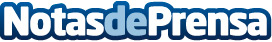 The Tiny Digital Factory lanza GT MANAGER, un juego de gestión de escuderías para iOS y AndroidGT Manager reta al jugador a dirigir su propio equipo Gran Turismo desde el móvil. Carreras diarias, de resistencia, nocturnas, eventos de temporada en hasta 11 pistas de todo el mundo, absolutamente fidedignas, pondrán a prueba el temple del jugador-manager. Desde comprar alguno de los 19 icónicos vehículos en competición (¿mejor un Porsche o un Aston Martin?), o contratar pilotos... a invertir en ingenieros o buscar sponsors, GT Manager ofrece una inmersiva y adictiva experiencia de juegoDatos de contacto:Francisco Diaz637730114Nota de prensa publicada en: https://www.notasdeprensa.es/the-tiny-digital-factory-lanza-gt-manager-un Categorias: Telecomunicaciones Automovilismo Juegos Dispositivos móviles Industria Automotriz http://www.notasdeprensa.es